Resoluciones #341 - #424Resoluciones #341 - #424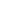 